GOVERNMENT OF ANDHRA PRADESHDEPARTMENT OF TECHNICAL EDUCATIONLr.No.H2/2326/2016                 	    	     Dated:19 -07-2016 Sub:-  Technical Education – Academics – Transfer of students from one Professional College to another Professional College at IInd / IIIrd / IVth  year stage –  for the academic year 2016-17 - Reg.            Ref:-     1. G.O.Ms.No.122, Higher Education (EC.II) Department, Dt:01.09.2005.                        2. G.O.Ms.No.66, Higher Education (EC.II) Department,  Dt:15.05.2008.                        3. G.O.Ms.No.03, Higher Education (EC.II) Department,Dt:08.01.2011.	          4. This office letter of even no. dated: 29.06.2016****	In continuation of this office letter, dated: 29.06.2016 reference 4th cited, the last date for receiving the applications for student’s transfers from one  Engineering/ Pharmacy/ Architecture/ MBA/MCA college to another college within the same University for the academic year 2016-17 is extended upto 30.07.2016. The transfer orders shall be placed in the www.dteap.nic.in website on 02.08.2016 The Registrars of the Universities are requested to communicate the same to the Principals of their affiliated Professional Institutions.									Yours faithfully								Sd/- B.Udayalakshmi									COMMISSIONER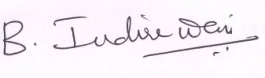 								     For COMMISSIONERFromSmt. B.Udayalakshmi, I.A.S.,Commissioner of Technical Education,Andhra Pradesh, Hyderabad.To
The Registrars of1. JNTU, Kakinada 2. JNTU, ATP3. Sri Krishnadevaraya University,    ATP.4. Acharya Nagarjuna University, Guntur5. Andhra University, VSP6. Krishna University, Machilipatnam7. S.V.University, Tirupathi8. Yogi Vemana University, Kadapa9. Vikrama Simhapuri University, Nellore.10. Sri Padmavathi Mahila Viswavidyalayam, Tirupati.